Fögl da lavurProfils onlineLezchaTschercha aint ils profils stampats sül fögl plajabel tantas infuormaziuns sco pussibel davart las duos persunas e tillas nota qua. Pensast chi saja bun cha las persunas han publichà quistas infuormaziuns? Fa üna crusch.Funtana da las illustraziunsMario: Unsplash, Freestocks.Lena: Unsplash, Greg Rakozy.Publicaziun da las infuormaziunsPublicaziun da las infuormaziunsPublicaziun da las infuormaziunsPublicaziun da las infuormaziunsPublicaziun da las infuormaziuns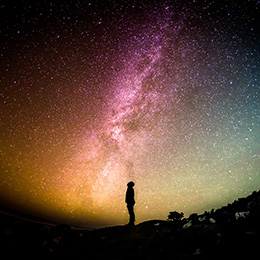 Nom: Sieber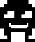 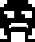 Prenom: LenaNom d'ütilisader:      Età:      Adressa:      Adressa:      Adressa:      E-mail:      E-mail:      E-mail:      Telefonin:      Telefonin:      Telefonin:      Relaziun:      Relaziun:      Relaziun:      Famiglia:      Famiglia:      Famiglia:      Amis/amias:      Amis/amias:      Amis/amias:      Hobis:      Hobis:      Hobis:      Relaziun:      Relaziun:      Relaziun:      Infuormaziuns illas singulas contribuziuns:      Infuormaziuns illas singulas contribuziuns:      Infuormaziuns illas singulas contribuziuns:      Publicaziun da las infuormaziunsPublicaziun da las infuormaziunsPublicaziun da las infuormaziunsPublicaziun da las infuormaziunsPublicaziun da las infuormaziuns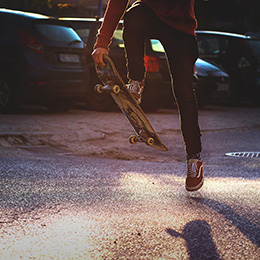 Nom: FässlerPrenom: MarioNom d'ütilisader:      Età:      Adressa:      Adressa:      Adressa:      E-mail:      E-mail:      E-mail:      Telefonin:      Telefonin:      Telefonin:      Relaziun:      Relaziun:      Relaziun:      Famiglia:      Famiglia:      Famiglia:      Amis/amias:      Amis/amias:      Amis/amias:      Hobis:      Hobis:      Hobis:      Relaziun:      Relaziun:      Relaziun:      Infuormaziuns illas singulas contribuziuns:      Infuormaziuns illas singulas contribuziuns:      Infuormaziuns illas singulas contribuziuns:      